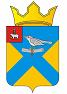 СОВЕТ ДЕПУТАТОВФОКИНСКОГО СЕЛЬСКОГО ПОСЕЛЕНИЯЧАЙКОВСКОГО МУНИЦИПАЛЬНОГО РАЙОНАПЕРМСКОГО КРАЯРЕШЕНИЕ28.10.2016                                                                                                       № 225Об объявлении конкурса по отбору кандидатурна должность главы  Фокинского  сельского поселенияЧайковского муниципального района  В соответствии со статьей 36 Федерального закона от 06.10.2003 № 131-ФЗ "Об общих принципах организации местного самоуправления в Российской Федерации", сЗаконом Пермского края от 10.05.2011 № 767-ПК "О гарантиях осуществления полномочий депутата, члена выборного органа местного самоуправления, выборного должностного лица местного самоуправления в Пермском крае", Уставом муниципального образования «Фокинское сельское поселение» Чайковского муниципального района Пермского края, с Положением о порядке проведения конкурса по отбору кандидатур на должность главы Фокинского сельского поселения Чайковского муниципального района, утвержденным решением Совета депутатов Фокинского сельского поселения от  28 октября  2016 года  № 224,СОВЕТ ДЕПУТАТОВ РЕШАЕТ:1. Объявить конкурс  по отбору кандидатур на должность главы  Фокинского  сельского поселения Чайковского муниципального района.2. Назначить проведение конкурса по отбору кандидатур на должность главы Фокинского сельского поселения Чайковского муниципального района  06 декабря 2016 годав 10:00 часов в здании администрации  Фокинского сельского поселения, расположенном по адресу: Пермский край, Чайковский район, с. Фоки, ул. Ленина, д. 45, кабинет № 1. 3. Установить, что приём документов для участия в конкурсе по отбору кандидатур на должность главы Фокинского сельского поселения Чайковского муниципального района осуществляется в здании администрации  Фокинсского сельского поселения, расположенном по адресу: Пермский край, Чайковский район, с. Фоки, ул. Ленина, д. 45, кабинет № 1 в период с 09 ноября 2016 года по 18 ноября  2016 года включительно, ежедневно с 9:30 часов до 17:00 часов, перерыв на обед с 13:00 часов до 14:00 часов, выходные дни – суббота, воскресенье.4. Назначить  комиссиюпо отбору кандидатур на должность главы Фокинского сельского поселения Чайковского муниципального района от Совета депутатов Фокинского сельского поселения Чайковского муниципального района третьего созыва в следующем составе:Бельков Владимир Петрович– депутат от избирательного округа № 1 Совета депутатов Фокинского сельского поселения;Соломенникова Елена Геннадьевна – депутат от избирательного округа № 1Совета депутатов Фокинского сельского поселения;Костюкович Анатолий Леонидович – генеральный директор ООО «Компания Чайковский кирпичный завод».5. Утвердить текст объявления о приёме документов от граждан, желающих принять участие в конкурсе по отбору кандидатур на должность главы Фокинского сельского поселения Чайковского муниципального районасогласно Приложению к  решению.	6. Провести конкурс в форме индивидуального собеседования по условиям, предусмотренным в главе 4 Положения о порядке проведения конкурса по отбору кандидатур на должность главы  Фокинского сельского поселения Чайковского муниципального района, утвержденного решением Совета депутатов Фокинского сельского поселения от   28 октября  2016 года  №  224.7. Консультанту Совета депутатов Фокинского сельского поселения Кузнецовой Л.Г.направить главе Чайковского муниципального района  письменное уведомление об объявлении конкурса и начале формирования конкурсной комиссии  для назначения в установленном порядке трех  членов  комиссии  по проведению конкурса по отбору кандидатур на должностьглавы  Фокинского  сельского поселения Чайковского муниципального района.8.  Данное решение:8.1. опубликовать (обнародовать) через муниципальное казенное учреждение культуры «Центральная библиотека имени Ф.Ф.ПавленковаФокинского сельского поселения» по адресу: с. Фоки, ул. Красная, 17 и на официальном web-сайте администрации Фокинского сельского поселения (www.sfoki.ru).8.2. вступает в силу со дня его официального опубликования в муниципальной газете «Огни Камы».	9. Контроль исполнения решения оставляю за собой.Председатель Совета депутатовФокинского сельского поселения                                                    В.П. БельковПриложение  к решению Совета  депутатов Фокинского сельского поселенияот 28.10. 2016 №225ОБЪЯВЛЕНИЕ	Совет  депутатов Фокинского сельского поселения объявляет о начале приёма документов от граждан, желающих принять участие в конкурсе по отбору кандидатур на должность главы Фокинского сельского поселения Чайковского муниципального района (далее - Конкурс).В соответствии с законодательством Российской Федерации право на участие в Конкурсе имеют граждане Российской Федерации, достигшие возраста 18 лет, при отсутствии обстоятельств, указанных в пункте 2.2. Положения о порядке проведения конкурса по отбору кандидатур на должность главы  Фокинского сельского поселения Чайковского муниципального района.Гражданин, изъявивший желание участвовать в Конкурсе, представляет в конкурсную комиссию по отбору кандидатур на должность главы  Фокинского сельского поселения Чайковского муниципального района следующие документы:1. заявление в письменной форме на участие в Конкурсе с обязательством в случае его избрания на должность главы Фокинского сельского поселения прекратить деятельность, несовместимую со статусом главы Фокинского сельского поселения. В заявлении указывается фамилия, имя, отчество, дата и место рождения, адрес места жительства, серия, номер и дата выдачи паспорта или документа, заменяющего паспорт гражданина, наименование или код органа, выдавшего паспорт или документ, заменяющий паспорт гражданина, идентификационный номер налогоплательщика (при наличии), гражданство, сведения о профессиональном образовании (при наличии) с указанием организации, осуществляющей образовательную деятельность, года её окончания и реквизитов документа обобразовании и о квалификации, основное место работы или службы, занимаемая должность (в случае отсутствия основного места работы или службы – род занятий). Если гражданин является депутатом и осуществляет свои полномочия на непостоянной основе, в заявлении должны быть указаны сведения об этом и наименование соответствующего представительного органа. Если у гражданина имелась или имеется судимость, в заявлении указывается сведения о судимости гражданина, а если судимость снята или погашена, - также сведения о дате снятия или погашения судимости.2. копия и оригинал паспорта или замещающего его документа;3.копии документов, подтверждающих указанные в заявлении сведения об образовании, основном месте работы или службы, о занимаемой должности  (роде занятий), а также о том, что гражданин является депутатом;4. сведения о размере и об источниках доходов гражданина, а также об имуществе, принадлежащем гражданину на праве собственности (в том числе совместной собственности),  о вкладах в банках, ценных бумагах. Указанные сведения представляются по форме, установленной федеральным законом, устанавливающим основные гарантии избирательных прав граждан Российской Федерации;Документы воинского учета – для граждан, пребывающих в запасе, и лиц, подлежащих призыву на военную службу;	Различные характеристики и рекомендации по инициативе кандидата;	Программу развития Фокинского сельского поселения Чайковского муниципального района в произвольной форме объемом до 15  страниц машинописного текста и тезисы к ней в объеме до 3 страниц машинописного текста.По желанию гражданина им могут быть представлены документы о дополнительном профессиональном образовании, о присвоенной учёной степени, учёного звания, о награждении наградами и присвоении почётных званий и иные документы, характеризующие его личность и профессиональную подготовку.Заключение медицинской организации об отсутствии заболеваний, препятствующих поступлению на муниципальную службу.	Срок приёма документов для участия в Конкурсе: с 09 ноября 2016 года по 18 ноября  2016 года включительно. 	Время приёма документов: с 9:30 часов до 17:00 часов, перерыв на обед с 13:00 часов до 14:00 часов, выходные дни – суббота, воскресенье.	Место приёма документов: Здание администрации Фокинского сельского поселения, расположенное по адресу: Пермский край, Чайковский район, село Фоки, ул. Ленина, д.45, кабинет № 1. 	Условия проведения Конкурсас указанием требований к гражданам, желающим принять участие, перечень и формы документов, необходимых для участия в Конкурсе, порядок проведения Конкурса, утвержденные решением Совета депутатов Фокинского сельского поселения  от 28 октября  2016 года № 224«Об утверждении Положения о порядке проведения конкурса по отбору кандидатур на должность главы Фокинского сельского поселения Чайковского муниципального района», официально опубликованы в муниципальной газете «Огни Камы» и через муниципальное казенное учреждение культуры «Центральная библиотека имени Ф.Ф.ПавленковаФокинского сельского поселения» по адресу: с. Фоки, ул. Красная, 17 и на официальном web-сайте администрации Фокинского сельского поселения (www.sfoki.ru).	Дополнительную информацию о Конкурсе  можно получить по адресу: Пермский край, Чайковский район, с.Фоки, ул. Ленина, д.45, каб.,  № 1, по телефону 8(34241) 525-35 контактное лицо: Кузнецова Любовь Григорьевна.